TRƯỜNG THCS ÁI MỘHỌC SINH QUÁCH DƯƠNG HÀ ANH LỚP 9A TẤM GƯƠNG HỌC GIỎI CỦA TRƯỜNG THCS ÁI MỘ Người viết: Lưu Thị Huyền"Hãy luôn vươn tới bầu trời, vì nếu không chạm tới những ngôi sao thì bạn cũng sẽ ở giữa những vì tinh tú...". Không ngừng nỗ lực học tập và quyết tâm theo đuổi phương châm sống yêu thích, cô bạn Quách Dương Hà Anh, học sinh lớp 9A trường THCS Ái Mộ - đã thực sự là một ngôi sao nhỏ tỏa sáng rực rỡ với thành tích học tập vô cùng ấn tượng. Trong kì thi Học sinh giỏi cấp Quận, Hà Anh đạt giải Nhất môn Hoá học. Ở kỳ thi Học sinh giỏi cấp thành phố năm học 2021-2022, học sinh Hà Anh tham dự cuộc thi Học sinh giỏi cấp thành phố các môn văn hóa ở hai bộ môn Hóa học và Khoa học kĩ thuật và đã đạt giải Nhì học sinh giỏi cấp thành phố môn Khoa học kĩ thuật. Luôn từ tốn, dịu dàng với nụ cười hiền, mềm mại, học sinh Hà Anh chia sẻ kinh nghiệm học tập của bản thân: Em cũng không có bí quyết gì quá đặc biệt. Em chỉ lắng nghe bài giảng của thầy cô trên lớp, các giờ học đội tuyển, học câu lạc bộ; ghi chép bài đầy đủ và cố gắng luyện tập thường xuyên. Ở nhà, em đọc thêm sách tham khảo. Sách với em vừa là người bạn vừa là người thầy.  Đối với em, ngoài sự nỗ lực của bản thân, sự ủng hộ động viên của ông bà, bố mẹ thì sự chỉ bảo, dạy dỗ nhiệt tình của các thầy cô trường THCS Ái Mộ là điều kiện, là động lực để em chinh phục được những thành công như ngày hôm nay. Trong đó, cô Lê Thị Loan, giáo viên dạy môn Hóa học chính là người bồi dưỡng, truyền cảm hứng cho em và luôn theo sát quá trình học tập của em. Cô đã trao cho em niềm khát khao mở mang kiến thức, cũng từ đó ước mơ trở thành học sinh chuyên Hóa học của trường THPT Amsterdam đã trở thành mục tiêu phấn đấu của em. Em nhắn nhủ đầy xúc động: “Em thật may mắn khi được học tập tại ngôi trường THCS Ái mộ, nơi đã truyền cho em động lực, nơi đã thắp sáng ước mơ cho em. Em muốn gửi lời cảm ơn tới tất cả các thầy cô đã luôn đồng hành dạy dỗ, yêu quí em trong 4 năm qua” Muốn có được hoa thơm trái ngọt trong học tập thì phải chăm chỉ siêng năng tìm tòi và chinh phục những chân trời tri thức, chẳng có vòng nguyệt quế nào dành tặng cho kẻ lười biếng. Đó chính là yếu tố cốt lõi kiến tạo thành tích học tập đáng nể của Hà Anh. Hành trình 4 năm THCS của em khép lai bằng một kết quả rất đỗi tự hào không chỉ đối với Hà Anh mà còn với gia đình em, với thày cô và nhà trường. Thành công đầu tiên này sẽ là động lực, niềm tin để em tiếp tục tỏa sáng trong thời gian tới. Hy vọng rằng, bằng niềm đam mê học tập cháy bỏng, Hà Anh sẽ thi đỗ vào trường THPT theo đúng nguyện vọng!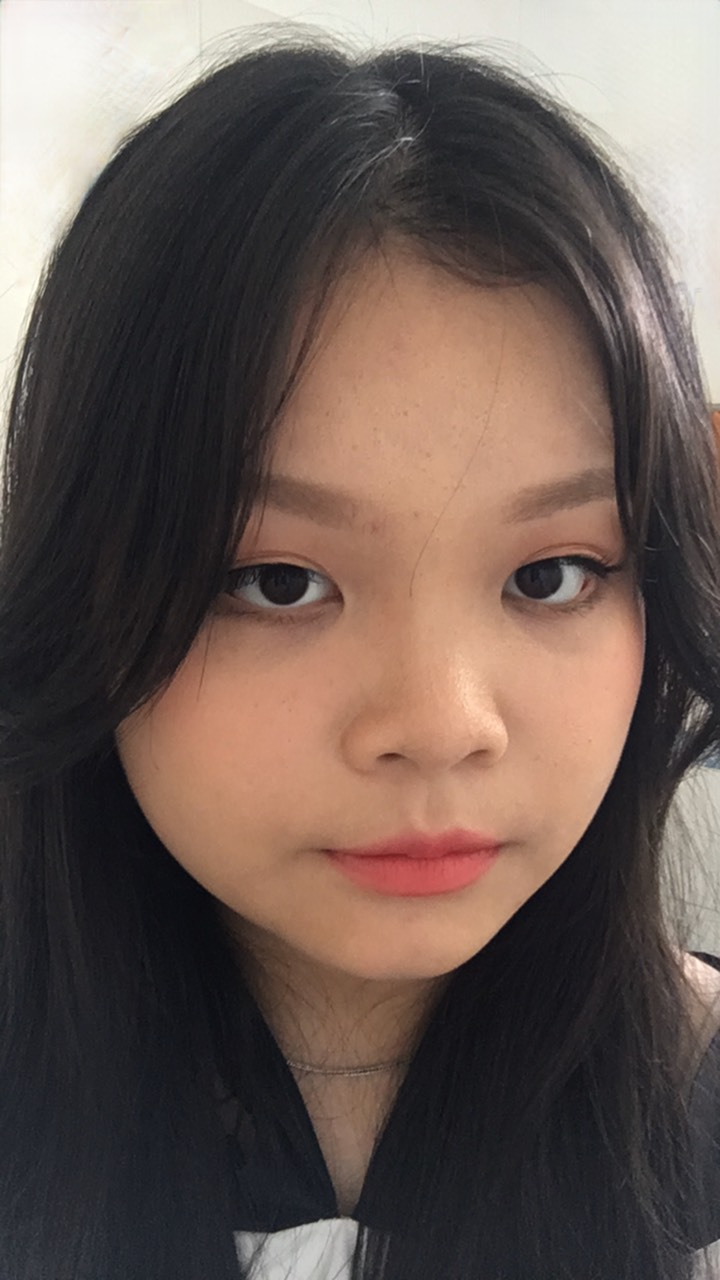 